Развиваем речевое дыхание … Качество речи, её громкость, плавность во многом зависят от речевого дыхания. Послушайте, как дышит ваш ребёнок, не затруднено ли у него носовое дыхание, не приходится ли ребёнку держать рот открытым. Ведь для того чтобы можно было легко произнести развёрнутую фразу достаточно выразительно, с правильной интонацией, нужно владеть плавным, достаточно продолжительным выдохом через рот.       При обыкновенном физиологическом дыхании вдох и выдох чередуются непрерывно, выдох равен вдоху.     Речевое дыхание предполагает паузу между вдохом и выдохом и удлинение выдоха. Для тренировки речевого дыхания рекомендуются специальные упражнения.        Дыхательные упражнения помогают выработать диафрагмальное дыхание, а также продолжительность, силу и правильное распределение выдоха. Регулярные занятия дыхательной гимнастикой способствуют воспитанию правильного речевого дыхания с удлиненным, постепенным выдохом, что позволяет получить запас воздуха для произнесения различных по длине отрезков.       Дыхательную гимнастику не рекомендуется проводить после плотного ужина или обеда.        Лучше, чтобы между занятиями и последним приемом пищи прошел хотя бы час, еще лучше, если занятия проводятся натощак.      Упражнения рекомендуется выполнять в свободной одежде, которая не стесняет движения. Необходимо следить за тем, чтобы во время выполнения упражнений не напрягались мышцы рук, шеи, груди.     Игры и упражнения для развития плавного ротового выдоха. 1.«Снег». Ребенку предлагается подуть на вату, мелкие бумажки, пушинки и тем самым превратить обычную комнату в заснеженный лес. Губы ребёнка должны быть округлены и слегка вытянуты вперёд. Желательно не надувать щеки, при выполнении этого упражнения. 2.«Дудочка». Предложите ребенку высунуть узкий язык вперед, слегка касаясь кончиком языка стеклянного пузырька. Выдувать воздух на кончик языка так, чтобы пузырек засвистел, как дудочка. 3.«Цветочный магазин». Предложите ребенку глубоко медленно вдохнуть через нос, нюхая воображаемый цветочек, чтобы выбрать самый ароматный цветочек для бабушки или мамы. 4.«Свеча». Купите большие разноцветные свечи и поиграйте с ними. Вы зажигаете свечи и просите ребенка подуть на синюю свечу, затем на желтую и т.д. Дуть нужно медленно, вдох не должен быть шумным, нельзя надувать щеки. Сначала свечу можно поднести поближе к ребенку, затем      При проведении игр, направленных на развитие у ребенка дыхания, необходимо иметь в виду, что дыхательные упражнения быстро утомляют ребенка, даже могут вызвать головокружение. Поэтому такие игры необходимо ограничивать по времени (можно использовать песочные часы) и обязательно чередовать с другими упражнениями.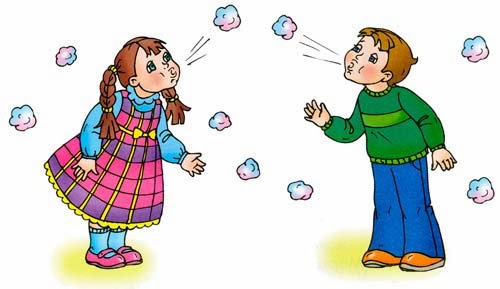 